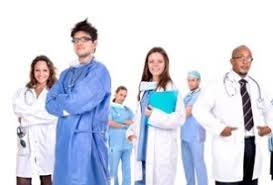 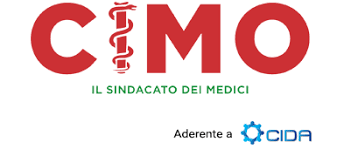 Aula Magna - Padiglione NIC3 - AOU CareggiFIRENZE# MEDICI DEL FUTURO #TRA LEGISLAZIONE, RESPONSABILITA’, ASSICURAZIONE, PREVIDENZA, FISCO…  PARLIAMONE INSIEME